zawarta w dniu ……………………………… w …………….…………., 
pomiędzy Miejskim Przedsiębiorstwem Oczyszczania Sp. z o.o. z siedzibą w Toruniu, 
ul. Grudziądzka 159, wpisaną do Krajowego Rejestru Sądowego prowadzonego przez VII Wydział Gospodarczy Sądu Rejonowego w Toruniu pod numerem 0000151221, posiadającą NIP 879-016-92-80, Regon 870525973, o kapitale zakładowym wynoszącym 14 491 000 zł, reprezentowaną przez reprezentowaną przez:1. ………………………………………………………………….2. ………………………………………………………………….zwaną dalej Zamawiającyma ..............................................................................................................................................................................................................................................................................................wpisanym do Krajowego Rejestru Sądowego pod numerem......... w Sądzie............................................. Wydział Gospodarczy Krajowego Rejestru Sądowego, będącym podatnikiem podatku od towarów i usług, posiadającym numer identyfikacyjny NIP.........................., Regon........................, o wpłaconym w całości kapitale zakładowym wynoszącym ………………… / wpisanym do ewidencji działalności gospodarczej, prowadzonej przez ……………………………………………….. pod nr ……………….., posiadającym numer identyfikacyjny NIP.........................., Regon........................ / wpisanym do Centralnej Ewidencji i Informacji 
o Działalności Gospodarczej Rzeczypospolitej Polskiej, posiadającym numer identyfikacyjny NIP………………., Regon ……………reprezentowanym przez:  ......................................................  zwanym dalej WykonawcąWykonawca oświadcza, że na dzień zawarcia niniejszej umowy nie uległy zmianie dane, wpisy 
we wskazanych na wstępie Krajowym Rejestrze Sądowym albo ewidencji działalności gospodarczej / CEIDG, które miałyby wpływ na ważność niniejszej umowy i są zgodne z dokumentami przedstawionymi na okoliczność jej zawarcia. §1Niniejszą umowę zawarto w wyniku przeprowadzonego postępowania o udzielenie zamówienia publicznego, w trybie przetargu nieograniczonego zgodnie z ustawą z dnia 29 stycznia 2004 r. Prawo zamówień publicznych (Dz. U. z 2019 r. poz. 1843 ze zm.).§21. Przedmiotem umowy jest zlecona przez Zamawiającego a wykonywana przez Wykonawcę sukcesywna dostawa części zamiennych do pojazdów:1) marki Star SMW 1142 Turbo 2) marki Jelcz 422K 3) marki Jelcz 325 4) marki Volvo5) marki DAF6) marki Scania7) rozsypywarek P-18) zamiatarek Broddway9) rozsypywarek i pługów Schmidt (niepotrzebnie skreślić)Szczegółowy wykaz pojazdów określa Załącznik nr 2 do umowy. Wykaz i ilość części zamiennych objętych przedmiotem zamówienia określa Formularz cenowy- Załącznik nr 1 do umowy.2. Zamawiający w zależności od swoich faktycznych potrzeb powstałych w trakcie realizacji zamówienia zastrzega sobie prawo do:1) zmiany ilości/rodzaju asortymentu wskazanego w Formularzu cenowym stanowiącym Załącznik nr 1 do umowy w ramach wartości umowy, 2) zamawiania u Wykonawcy innych części zamiennych do pojazdów wymienionych w Załączniku nr 2 do umowy niż te, które ujęto w Formularzu cenowym stanowiącym załącznik nr 1 do umowy w ramach wartości umowy3) ograniczenia przedmiotu zamówienia do 50% w stosunku do wartości przedmiotu umowy o którym mowa w § 5 ust. 1.3.  W związku z ograniczeniem przez Zamawiającego przedmiotu Umowy, Wykonawcy nie przysługują żadne roszczenia w stosunku do Zamawiającego.4.  Dostarczane części zamienne powinny być fabrycznie nowe w I klasie jakości, odpowiadające wymogom wyrobów dopuszczonych do obrotu i stosowania.5.  Na każde żądanie Zamawiającego, Wykonawca przedstawi wymagane dokumenty potwierdzające jakość dostarczonego przedmiotu umowy. Wykonawca gwarantuje, że wszedł w posiadanie towaru stanowiącego przedmiot umowy ponosząc z tego tytułu wszelkie opłaty przewidziane prawem.§31.Wykonawca będzie dostarczał Zamawiającemu przedmiot umowy w sposób sukcesywny w terminach, ilościach i asortymentach uzgodnionych z Zamawiającym.2.Wykonawca dostarczy przedmiot umowy własnym transportem do magazynu Zamawiającego znajdującego się w Toruniu przy ul Grudziądzka 159. Koszt transportu, załadunku i rozładunku dostawy ponosi Wykonawca.3.Dostawy części będą przyjmowane przez Zamawiającego wyłącznie w dni robocze od poniedziałku do piątku w godz. 6:00 – 15:00. Rozładunek dostarczonych części może nastąpić wyłącznie w obecności pracownika Zamawiającego, który potwierdza to na kopii faktury Wykonawcy. Zamawiający może wg swoich potrzeb wyrazić zgodę na dostawę części w soboty dni świąteczne oraz poza godzinami 6:00 – 15:004.Dokładne określenie ilości i asortymentu dostaw będzie następowało w składanych i potwierdzonych zamówieniach częściowych.5.Zamówienia częściowe, w tym także na asortyment, o którym mowa w § 2 ust.2 pkt 2 składane będą faksem na nr ……………… lub elektronicznie za pośrednictwem poczty e-mail z podaniem numeru podwozia (VIN) roku produkcji, marki oraz typu pojazdu i realizowane w terminie nie dłuższym niż 24 godziny od złożenia zamówienia przez Zamawiającego. Jeżeli termin dostawy upływa w dzień, w którym Zamawiający nie dokonuje przyjęcia części, Wykonawca zrealizuje dostawę najpóźniej do godz. 9:00 pierwszego dnia roboczego następującego po dniu, w którym upłynął termin dostawy z wyłączeniem sobót. W przypadku konieczności sprowadzenia części od producenta części lub pojazdu, po uprzednim powiadomieniu Zamawiającego czas realizacji zamówienia może wynosić do 5 dni kalendarzowych.6.W przypadku gdy Zamawiający nie będzie mógł dokładnie określić rodzaju/nazwy części zamiennej, Wykonawca będzie miał obowiązek dokonać dostawy części na podstawie wzoru (np. uszkodzonej części wymagającej wymiany), przekazanego przez Zamawiającego.7.Części zamienne oryginalne wprowadzone na rynek przez producenta pojazdu winny być zapakowane w opakowania koncernu samochodowego z trwałym oznaczeniem jego logo, a wprowadzone na rynek przez producenta winny być zapakowane w opakowanie tego producenta.8.Części zamienne dostarczane będą wraz z fakturą lub innym dokumentem potwierdzającym odbiór dostawy zawierającym:		1) nazwę i adres Wykonawcy	2) rodzaj dostarczonego asortymentu	3) ilość jednostek	4) cenę jednostkową netto	5) cenę łączną dostawy bruttooraz wraz z dowodem zakupu części u autoryzowanego dealera (w przypadku części o których mowa w § 2 ust.2 pkt. 2 umowy)9.Jeżeli w toku czynności odbioru zostaną stwierdzone wady fizyczne przedmiotu Umowy, to Zamawiający może odmówić odbioru, a Wykonawca zobowiązany jest dostarczyć na swój koszt i ryzyko towar wolny od wad w terminie 2 dni od daty ich stwierdzenia.10.Przedmiot umowy umieszczony przez Wykonawcę w depozycie podlegać będzie rozliczeniu na warunkach określonych § 5 po jego faktycznym wykorzystaniu przez Zamawiającego.11. Niezależnie od zamówień częściowych Wykonawca w terminie 14 dni do daty zawarcia niniejszej umowy utworzy na terenie magazynu Zamawiającego „depozyt” dla części wymienionych w załączniku nr 3 do umowy (dotyczy części 1-5).§4Umowa zostaje zawarta na okres od dnia …………..…… do 31.12.2021 r. lub do czasu wykorzystania wartości umowy, o której mowa w § 5 ust1, w zależności od tego co nastąpi pierwsze.§ 51..Wartość przedmiotu Umowy określona na podstawie oferty Wykonawcy, stanowiącej załącznik nr 4 do umowy wynosi brutto …………………………………. zł (słownie: …………………………………………..………..), w tym netto …………………………….. zł + 23% VAT. 2.Cena brutto, o której mowa w ust.1 zawiera podatek VAT w należnej wysokości oraz wszystkie koszty składające się na wykonanie przedmiotu umowy z należytą starannością, zgodnie z wymogami zawartymi w SIWZ, w tym w szczególności koszty transportu i rozładunku dostawy.3.Rozliczenie za realizację przedmiotu Umowy nastąpi w oparciu o faktycznie zrealizowaną dostawę na podstawie cen jednostkowych określonych w formularzu cenowym, stanowiącym Załącznik nr 1 do umowy. Ceny jednostkowe netto przedmiotu dostawy są niezmienne przez okres trwania Umowy.4.Zamawiający dopuszcza zmianę wartości przedmiotu Umowy w kwocie brutto w przypadku wejścia w życie ustawowej zmiany stawki podatku VAT.5.Części zamienne, o których mowa w § 2 ust.2 pkt 2, czyli inne niż wymienione w załączniku nr 1 do umowy, będą dostarczane po cenach netto ich zakupu przez Wykonawcę u producenta powiększonych o stałą marżę w wysokości …..%6.Zamawiający dokona zapłaty należności o której mowa w ust. 1 w terminie 21 dni od daty doręczenia prawidłowo sporządzonej faktury VAT za dostawę w formie przelewu bankowego na Rachunek bankowy Wykonawcy, który będzie rachunkiem widniejącym w elektronicznym wykazie podatników VAT (w tzw. ,,białej liście podatników VAT’’) nr ………………..7.Wykonawca zobowiązany jest do wystawienia faktury VAT nie później niż 7-go dnia od daty odbioru przedmiotu dostawy.8.Terminem zapłaty jest dzień obciążenia rachunku bankowego Zamawiającego.9.Zamawiający nie dopuszcza możliwości przelewu wierzytelności Wykonawcy na osoby trzecie z tytułu realizacji niniejszej Umowy.10. Strony wykluczają wystąpienie innych dodatkowych kosztów nieprzewidzianych w umowie i SIWZ.11. Zamawiający oświadcza, że posiada status dużego przedsiębiorcy w rozumieniu art. 4c Ustawy z dnia 8 marca 2013 r. o przeciwdziałaniu nadmiernym opóźnieniom w transakcjach handlowych oraz załącznika nr 1 do Rozporządzenia Komisji (UE) nr 651/2014 z dnia 17 czerwca 2014 r. i jest podatnikiem VAT, posiada numer NIP: 879-016-92-80					§ 61.Wykonawca ponosi wobec Zamawiającego odpowiedzialność z tytułu rękojmi za wady przedmiotu Umowy. Okres rękojmi na przedmiot Umowy wynosi 24 miesięcy od daty wydania Zamawiającemu dotkniętej wadą partii przedmiotu Umowy.2.W ramach uprawnień Zamawiającego z tytułu rękojmi za wady rzeczy, Wykonawca jest zobowiązany na żądanie Zamawiającego wymienić rzeczy wadliwe na wolne od wad w terminie 14 dni od daty otrzymania zawiadomienia o ujawnieniu wady.3.Niezależnie od odpowiedzialności z tytułu rękojmi za wady, Wykonawca udziela Zamawiającemu gwarancji jakości na objęte przedmiotem dostawy materiały na okres 12 miesięcy.4.Jeżeli Wykonawca dysponuje gwarancją pochodzącą od producenta, a okres trwania tej gwarancji jest dłuższy niż 12 miesięcy liczone od dnia dostarczenia asortymentu Zamawiającemu, to Wykonawca może przedłożyć Zamawiającemu wraz z dostawą dokumenty potwierdzające gwarancję producenta, zwalniając się tym samym z obowiązku określonego w ust.3 w zakresie objętym gwarancjami producenta.5.W ramach gwarancji jakości za wady rzeczy dające się usunąć Wykonawca zobowiązuje się do usunięcia wad na własny koszt w ciągu 14 dni od daty zawiadomienia Wykonawcy o zaistniałej wadzie.6.Jeżeli Wykonawca nie wywiąże się z obowiązków gwarancyjnych określonych w ust.5 lub wywiąże się w sposób nienależyty, Zamawiającemu przysługuje prawo do zlecenia usunięcia wad innemu podmiotowi na koszt Wykonawcy niezależnie od obciążenia Wykonawcy karami umownymi.7.Wykonawca gwarantuje, że dostarczone części zamienne są wysokiej jakości i spełniają właściwe normy i wymagania techniczne.8.W przypadku stwierdzenia przez Zamawiającego wad rzeczy, które nie nadają się do usunięcia, Wykonawca w uzgodnionym z Zamawiającym terminie dostarczy bezpłatnie i na własny koszt nową część wolną od wad.9.Zamawiający ma prawo oddać kwestionowany produkt do ekspertyzy. W przypadku potwierdzenia się zastrzeżeń, Wykonawca zostanie obciążony kosztem ekspertyzy.10.Wszystkie przypadki stwierdzonych i udokumentowanych braków ilościowych w dostawach będą rozwiązywane w drodze postępowania reklamacyjnego. Zamawiający zgłasza reklamację nie później niż w terminie 7 dni roboczych od daty dostarczenia przedmiotu umowy Zamawiającemu, a Wykonawca zobowiązany jest rozpatrzyć reklamację w terminie 7 dni roboczych od daty jej otrzymania.§ 71.W razie niewykonania Umowy w całości, Wykonawca zapłaci karę umowną w wysokości 15% wartości brutto przedmiotu Umowy określonej w § 5 ust.1.2.W przypadku opóźnienia w realizacji zamówienia częściowego wobec terminu, o którym mowa w § 3 ust.5 i 9, nieusunięcia wad w terminach, o których mowa w § 6 ust. 2 i 5 oraz nie rozpatrzenia reklamacji w terminie, o którym mowa w § 6 ust. 10 Wykonawca za każdy rozpoczęty dzień zwłoki zapłaci karę umowną w wysokości 1% wartości zamówienia częściowego brutto.3.W przypadku opóźnienia w utworzeniu depozytu wobec terminu, o którym mowa w §3 ust. 11 Wykonawca za każdy rozpoczęty dzień zwłoki zapłaci karę umowną w wysokości 1% wartości nieutworzonego depozytu brutto.4.Za odstąpienie od umowy przez Zamawiającego lub Wykonawcę z przyczyn leżących po stronie Wykonawcy, Wykonawca zapłaci karę umowną w wysokości 10% niezrealizowanej wartości brutto przedmiotu Umowy określonej w § 5 ust.1.5.Jeżeli opóźnienie w wykonaniu Umowy przekroczy 14 dni, Zamawiający może odstąpić od Umowy bez wyznaczenia Wykonawcy dodatkowego terminu jej realizacji i zażądać zapłaty kary umownej o której mowa w § 7 ust.46.Niezależnie od kar umownych, Zamawiający zastrzega sobie prawo do dochodzenia od Wykonawcy odszkodowania na zasadach ogólnych, jeżeli wartość szkody przekroczy wartość kar umownych.7.Zamawiający zastrzega sobie prawo do potrącenia kar umownych z wynagrodzenia Wykonawcy, Wykonawca wyraża zgodę na kompensację należności wynikających z jego faktury.§ 81.Zamawiającemu przysługuje prawo odstąpienia od Umowy bez jakichkolwiek roszczeń Wykonawcy w przypadku: 	1) 3-krotnej reklamacji dostarczonych materiałów do pojazdów tego samego modelu lub w przypadku uszkodzenia 2 pojazdów w związku używaniem zaoferowanych materiałów - w terminie 30 dni od powzięcia wiadomości o powyższych okolicznościach.	2) wystąpienia istotnej zmiany okoliczności powodującej, że wykonanie Umowy nie leży w interesie publicznym, czego nie można było przewidzieć w chwili zawarcia Umowy - w terminie 30 dni od powzięcia wiadomości o powyższych okolicznościach.			3) zlecenia przez Wykonawcę wykonania przedmiotu Umowy osobom trzecim bez zgody Zamawiającego - w terminie 30 dni od powzięcia wiadomości.2.W przypadkach określonych w § 8 ust.1 Wykonawca może żądać jedynie wynagrodzenia należnego mu z tytułu wykonania części Umowy do czasu odstąpienia.3.Odstąpienie od Umowy powinno nastąpić w formie pisemnej pod rygorem nieważności takiego oświadczenia i powinno zawierać uzasadnienie.						§91.Zakazuje się zmian postanowień zawartej umowy w stosunku do treści oferty, na podstawie której dokonano wyboru wykonawcy z zastrzeżeniem art. 144 ustawy Pzp oraz § 2 ust.2 i § 5 ust. 4 umowy.2.Jakakolwiek zmiana niniejszej umowy i jej załączników może nastąpić za zgodą obu Stron wyrażoną na piśmie, pod rygorem nieważności.3.Zmiana oznaczenia stron Umowy, danych niezbędnych do wystawienia faktury oraz adresu korespondencyjnego wynikająca ze zmian organizacyjnych, zmian numerów telefonów i faksów nie stanowi zmiany treści Umowy i wymaga tylko pisemnego powiadomienia.§ 101.W sprawach nieuregulowanych niniejszą Umową mają zastosowanie przepisy ustawy z dnia 29 stycznia 2004 r. Prawo zamówień publicznych (tj. Dz. U. z 2019 r. poz. 1843 ze zm.) ustawy z dnia 23 kwietnia 1964 r. –Kodeks Cywilny (tj. Dz. U. z 2019 r. poz. 1145 ze zm.) oraz treści SIWZ.2.Ewentualne spory wynikające z wykonania niniejszej Umowy, strony będą starały się rozstrzygać polubownie w terminie 3 dni roboczych. W przypadku nierozstrzygnięcia sporu w tym terminie stronom przysługuje prawo skierowania sprawy na drogę sądową. Sądem właściwym będzie sąd powszechny w Toruniu.§ 11Umowę sporządzono w 2 jednobrzmiących egzemplarzach, po 1 egzemplarzu dla każdej ze stron.ZAŁĄCZNIKI DO UMOWY:Kopia Formularza cenowego – Zał. nr 1;Wykaz pojazdów samochodowych należących do MPO Sp. z o.o. w Toruniu – Zał. nr 2;Wykaz części zamiennych przekazanych do depozytu – Zał. nr 3;Kopia Formularza ofertowego – Zał. nr 4.		ZAMAWIAJĄCY						WYKONAWCA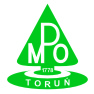 System Zarządzania JakościąPostępowanie o zamówienie publiczneWZÓR UMOWYPostępowanie o zamówienie publiczneWZÓR UMOWYZnak: CZ/ZP-33/2020Załącznik nr 7 do SIWZZnak: CZ/ZP-33/2020